Регламент Санкт-Петербургского открытого детско-юношеского конкурса исполнителей на ударных инструментах 5 декабряКонцертный зал Яани Кирик  (ул. Декабристов д. 54А)10 00  - регистрация участников конкурса,  жеребьевка.II турНоминация   ксилофон и малый барабан ( с ф-но):11 00 – 12 00 – акустическая репетиция  на сцене -  категория  А12 00 – 14 00 – конкурсное прослушивание  - категория  А14 00 – 14 30 – обсуждение14 30 – 15 30 – акустическая репетиция  на сцене – категория  В15 30  - 17 00 – конкурсное прослушивание – категория В17 00 – 17 30 – подведение итогов18 00 – 19 30 -  мастер – класс   Эдгарс Саксонс19 30 – 21 00 – акустические  репетиции на сцене 6 декабряВнимание!!! 6 декабря конкурсные прослушивания II тура будут проходить на двух площадках.Концертный зал Яани Кирик  (ул. Декабристов д. 54А)Номинация   вибрафон – соло:9 00- 11 00 – акустическая репетиция на сцене категории В и С11 00 – 11 45 – конкурсное прослушивание  - категория В11 45 – 12 00 – обсуждение12 00 – 13 00 – конкурсное прослушивание – категория С13 00 – 13 30  – подведение итоговНоминация  маримба – соло:13 00 – 13 30 – акустическая репетиция  на сцене  - категория В13 30- 13 45 – конкурсное прослушивание – категория В13 45 – 14 00 – обсуждение14 00 – 15 00 – акустическая репетиция  на сцене – категория С15 00 – 16 30 – конкурсное прослушивание – категория С16 30 – 17 00 – обсуждениеНоминация  дуэты ударных:16 30 - 17 00 – акустическая репетиция  на сцене – категория А, В, С17 00 – 18 30 – конкурсное прослушивание - категории А, В, С.18 30 – 19 00 – подведение итогов19 00 – 20 30 – мастер - класс Дэвид Фридман20 30 – 21 00  – акустические  репетиции на сцене Арт – площадка студии ЛенДок (Набережная Крюкова канала, д.12)Номинация ксилофон и барабан ( с ф-но ): 10 00 – 11 30 – акустическая репетиция  на сцене  - категория С11 30 - 12 30 – конкурсное прослушивание – категория С12 30 – 13 00 – обсуждениеНоминация  малый барабан – соло:12 30 – 13 00 – акустическая репетиция  на сцене – категория В и С 13 00 – 14 30 – конкурсное прослушивание – категории В и С14 30- 15 00 – подведение итогов15 00- 16 30 -  перерыв16 30 – 18 00 – мастер – класс  Павел СтепановIII тур7 декабряКонцертный зал Яани КирикНоминация  ксилофон и малый барабан ( с ф- но ): 9 00 – 11 00 – акустическая репетиция  на сцене – категория А, В и С11 00 – 13 30 – конкурсное прослушивание – категории А, В, С13 30 – 14 00 – обсуждениеНоминация  маримба – соло:13 30 – 15 00 – акустическая репетиция  на сцене – категория В и С15 00 – 16 30 – конкурсные прослушивания – категории В, С16 30 – 17 00 – подведение итогов19 00 – 20 30 - концерт -  Дэвид Фридман 20 30 – 21 00 – акустическая репетиция  на сцене 8 декабряКонцертный зал Яани КирикНоминация   вибрафон – соло9 00 – 10 30 – акустическая репетиция  на сцене категории  В, С.10 30 – 12 00 – конкурсные прослушивания – категории  В,С12 00 – 12 30 – обсуждениеНоминация  дуэты:12 00 – 13 00 – акустическая репетиция  на сцене  - категории А, В, С13 00 – 14 30 – конкурсные прослушивания – категории А, В, С14 30 – 15 00 – подведение итогов9 декабряКонцертный зал Яани КирикНоминация  малый барабан – соло:10 00 – 11 00 – акустическая репетиция  на сцене категории  В, С.11 00 – 12 30 - . конкурсные прослушивания – категории  В,С12 30 – 13 00 – обсуждение, подведение итогов15 00 – 18 00 – репетиции участников Гала – концерта18 30  - 21 00 – Награждение и Гала – концерт лауреатов конкурсаВнимание!!! 6 декабря конкурсные прослушивания II тура будут проходить на двух площадках: В концертном зале Яани кирик номинации – вибрафон, маримба и дуэты ударных        На Арт – площадке студии ЛенДок номинации – Ксилофон и малый барабан с ф-но категория С и Малый барабан соло.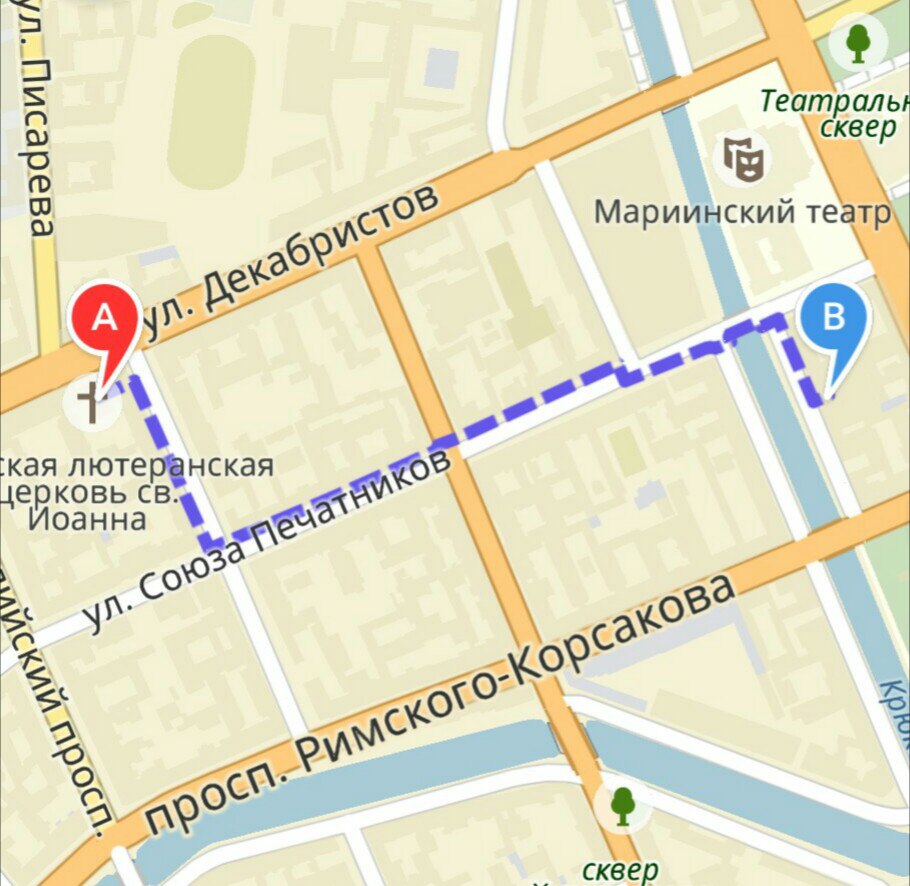 